关于我校选拔赴加州大学伯克利分校2019年春季学期（全科方向）访学通知项目背景：为了给我校学生提供赴世界一流大学交流与学习的机会，我校组织2018年赴加州大学伯克利分校（UC Berkeley）学期学术交流项目。项目期间，同学们将作为UC Berkeley全日制学生注册，与美国当地学生一起进行专业课学习，并获得UC Berkeley提供的官方正式成绩单,有机会拿到海外教授推荐信，为后续海外申研提供海外学术背景强力支持。现将相关事项通知如下：项目时间:2018年秋季学期赴加州大学伯克利分校学期或学年专业学习选拔人数: 名额总量有限情况下，先申请先录取原则适合专业：全科专业开放，无限制要求（除商科、法律、环境、建筑，以上专业需要在指定加州大学伯克利分校专业学院选择项目）；无年级要求,本科生研究生都能参加。推荐:此项目为我校正式校内项目。校方直接录取,学生纳入海外大学校级学生管理系统。项目概览加州大学伯克利分校成立于1868年，是美国著名的公立研究型大学，也是世界级顶尖名校之一，该校与斯坦福、哈佛、麻省理工一起，被誉为“美国社会不朽的学术四脊梁”。同时，也是30多所“公立常春藤”院校中的旗舰大学。加州大学伯克利分校教学及科研实力雄厚，众多专业在世界少名列前茅。在2015年QS世界大学排名中，加州大学伯克利分校共有26个学科进入世界前十，仅次于斯坦福大学和哈佛大学。同时该校和斯坦福大学和哈佛大学一直屹立与世界学术研究前三的位置。项目优势学生可在加州大学伯克利分校进行一个学期或一个学年的交流学习，与美国当地及其他国际学生一起从师于世界顶级学者、进行专业课学习；学生可通过加州大学伯克利分校国际部注册学习该校本科常规专业课程（本科生或者研究生常规专业课程 + 1门extension部门2个学分课程，共12-18个学分），并获得加州大学伯克利分校extension部提供的官方成绩单以及相应学分；学生持F-1学生签证赴美学习，为以后赴美保有良好入境记录；向往名校学习、全球商科学术背景提升、海外深造读研、博等申请学生最佳选择项目。大学排名及专业排名连续全美公立大学第1名，在QS世界大学42个学科/专业的排名中，伯克利共有35个学科进入世界前十、位居世界第一，领先于斯坦福大学（33个）和哈佛大学（30个）。
项目内容项目时间秋季学期：8月 – 12月；春季学期：1月 – 5月；学年：8月 – 次年5月2.学费预估（全部为海外大学官方网站公示费用）: 约$13,900学费，详情参考加州大学伯克利分校官方说明，根据选择的学分和课程不同，学费有所变动。项目管理费（未录取者管理费可退）$1500，费用包含：课程申请指导费、签证指导费、协助申请宿舍指导费、海外大学沟通。费用不包括住宿，机票，签证和个人花销。3、开放专业及限选专业法学院(School of Law)课程不对交流学生开放，其他专业均开放。哈斯商学院(Haas School of Business)、经济学院(Department of Economics)课程注册极有难度。对相关课程感兴趣的学生建议选择伯克利哈斯商学院项目。商科、数学、物理学以及信息科学开设课程数量有限。4选课注意事项学生可通过加州大学伯克利分校国际部选修加州大学伯克利分校本科部全日制本科学生（Regular）课程及国际部（Extension）课程，共计12-18学分，需确保至少修读2个学分Extension课程。选修Regular课程基于课程空位及满足课程先修要求情况，通常课程注册晚于在校全日制本科学生，并需获得授课老师的批准。研究生课程注册需要获得伯克利学术导师的同意后选择。选修Extension部门课程，学生需和国内所在大学教务部门确认学分转换事宜。Extension课程更侧重于实用性。报名申请报名条件在校全日制本科生、研究生GPA要求：3.0语言最低要求：托福（IBT）90或雅思7.0；或托福85，雅思6.5的申请者需要经过伯克利面试，面试后决定直接录入该项目或者进入BGA-start英语为主的学习一学期以后，进入该项目。报名截止日期：2019春季学期：2018年11月5日联系信息联系项目负责人Sara老师(报名越早,越能占据名额)                                  邮箱：sarachen@internationalstudypartners.org电话：028-64230605 (9:00AM-15:00PM，工作时间) 请在工作时间内联系；远学网站：www.yuanxue.org 添加微信咨询或报名，添加时，请标注国内学习学校+专业+姓名 (微信号: someday129)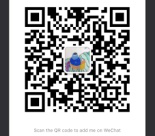 